Riverside Girls High Careers Newsletter					24 October 2019UNIAustralian University Ratings and Rankings 2019/2020The Good Universities Guide 2020 Edition CSU ATAR Advice DayNotre Dame Sydney Info Day WSU - The College puts university within reach Conservatorium, Community Music Scholarships 2020UOW 2019 Innovation Exhibition - Electrical, Computer, Telecommunications and Mechatronics EngineeringUOW - Computing and Information Technology ShowANU - AC Aligned Physics Resources University of Newcastle Supports Elite AthletesCombine Accounting with Building Career Scholarships University of Sydney Information Day Reminder - UTS Discover NursingAustralian Catholic University -Know Your Options Info SessionsOpen Now - Scholarships at Southern Cross UniversityCQUni Sydney Change of Preference Drop-In Session CQ University’s Creative Degrees Auditions RequestUCAT Seminar: Your Journey into MedicineTAFETrending Now:#Creativity2020+ at Newcastle TAFE WPC Group ApprenticesDiscover a world of opportunity through an apprenticeship or traineeship 1300apprenticeGENERALOver 800 Apprenticeships NowOver 800 Trainee Positions NowOver 1,700 Junior Positions NowOver 4,900 Casual Positions NowKey Tips to Land Your First and Future JobsWhat to say, what to write, build my resume, get ready for an interview and find the job vacanciesWant to See What a Surgeon Does?Why it’s okay to change your career path.Five questions to expect in your next job interviewHSC Study Sessions at CUC Clarence ValleyMyRoad: Free Online Mentoring Program for Year 10-12 Women 
Medical Interview Training ATARs for 9 Health Professions in Australia The Women's College Now Accepts Students From All Universities Make Your Move - International Freight & Logistics Career Opportunities 
Free ACE the HSC Seminars for Year 11 & 12 Students and Parents UNIAustralian University Ratings and Rankings 2019/2020The section below provide a series of ratings and insights across a range of indicators. On the premise that no institution is superb at everything, these rankings are high-level indicators and should be used to gain comparative insights into the varying strengths and characteristics of each institution. This rating looks at the proportion of students who were satisfied with the overall quality of their educational experience. https://www.gooduniversitiesguide.com.au/university-ratings-rankings/2020/overall-qualityThe Good Universities Guide 2020 Edition As Australia’s premier resource on higher education, The Good Universities Guide enables students to make an informed choice when selecting a course and provider to achieve their career goals.The Good Universities Guide 2020 is the most comprehensive edition to date, featuring:institution profiles grouped by stateentry requirements and ATAR cut-off scoresfinancial assistance, fees and scholarshipsan updated editorial section.https://goodeducationbookshop.com/collections/all-products/products/the-good-universities-guideCSU ATAR Advice Day17 December. 1–8pm Albury-WodongaBathurstOrangePort Macquarie Wagga Wagga.It's the big day, you're getting your results! And we're holding sessions on our campuses so you can talk all things ATAR, courses, scholarships, admission pathways and next steps. You can also tour the campus to check out your new uni! However you do in your exams, we know you are more than just a number – so we'll help you find the right path for you. Come and chat to our friendly experts on campus at Albury-Wodonga, Bathurst, Orange, Port Macquarie and Wagga Wagga.If you're applying to us through VTAC, we have an advice day at Albury-Wodonga on 12 December, 9am–7pm.https://study.csu.edu.au/life/open-days-eventsNotre Dame Sydney Info Day Thursday 19 December
Sydney Campus - 104 Broadway - 9am - 3pmGet a taste of University life!Join us on Thursday 19th December for The University of Notre Dame's Info Day – it's the perfect opportunity to chat with our academics, get an understanding of our course offerings and have your last-minute questions answered.Whether you've already applied to study at Notre Dame or you're still considering what you'd like to study, all prospective students are welcome to come along and find out more about the opportunities available, including mentoring and leadership programs.https://www.notredame.edu.au/events-items/sydney-info-day-2019WSU - The College puts university within reach Get a head start on your path to Western by studying at The College. As the official pathways provider to Western Sydney University, The College offers a wide range of University Foundation Studies and Diploma programs to help you on your way to achieving your tertiary education and career dreams.With our wide range of pathway courses on offer, The College prepares you for success with smaller class sizes and a supportive learning environment.Apply for one of our many courses and you could be on your way to completing a university degree in no time!https://www.westernsydney.edu.au/future/study/courses/the-college.htmlConservatorium, Community Music Scholarships 2020To 27 OctoberCorner of Auckland and Laman Streets, NewcastleEach year the Conservatorium offers scholarships to current and future students under the age of 18 (or vocalists aged up to 25) to help with their tuition. Music scholarships include part payment towards the cost of single study lessons, with the additional benefit of free music craft tuition and ensemble participation that help students further their musical knowledge.https://www.eventbrite.com.au/e/conservatorium-community-music-scholarships-2020-tickets-72187824727?aff=ebdssbdestsearchUOW 2019 Innovation Exhibition - Electrical, Computer, Telecommunications and Mechatronics Engineering1 November. 12.45pm to 3.30pmUniversity of Wollongong - Building 35.G45 & Sports Hub, Northfields Ave, WollongongSee student demonstrations for Electrical, Computer, Telecommunications and Mechatronics Engineering. This year’s themes for second year are Dementia care, Smart cities and Digital Twinning. Third year student teams were challenged to develop interconnected systems that can change devices or improve environments from a remote distance, that is beneficial for industries and communities.Final year Thesis projects cover a wide range of topics that are supported by the School of Electrical, Computer and Telecommunications Engineering.https://www.eventbrite.com.au/e/2019-innovation-conference-exhibition-tickets-56384487520?aff=ebdssbdestsearchUOW - Computing and Information Technology ShowThursday, 31 October. 1:00 pm – 4:00 pmUniversity of Wollongong - University hall (Building 11), Northfields Avenue, WollongongThis show shines a spotlight on the software development work of third year Computer Science and Information Systems project students to a wide audience which includes industry professionals, the UOW community and students from various primary and high schools.https://www.eventbrite.com.au/e/computing-and-information-technology-trade-show-2019-tickets-56374998137?aff=ebdssbdestsearchANU - AC Aligned Physics Resources Are you a student revising Year 11/12 Physics? meriSTEM is a new initiative of The Australian National University to provide flipped classroom resources for Year 11/12 STEM subjects. The Physics course, aligned to the Australian Curriculum, is a perfect revision tool for students. Email Tim Friel (contact.meristem@anu.edu.au) or phone (02 6125 7011) for free access for students and teachers.
University of Newcastle Supports Elite AthletesCloses 31 OctoberAs a member of the Elite Athlete Friendly University (EAFU) network, The University of Newcastle is committed to supporting the endeavours of high level athletes to combine study and maintain their involvement in elite level sport.Through the provision of academic support and flexibility, sport scholarships and world-class training facilities, UON and NUsport can assist in achieving a 'dual career' – that of sporting prestige and completion of tertiary study.https://www.theforum.org.au/elite-athletesCombine Accounting with Building Career Scholarships Scholarships for Students - Applications for 2019 are now open
Closes 31 OctoberThe Australian Institute of Quantity Surveyors (AIQS) offers a number of scholarships each year for Year 12 students who qualify for entry into a Quantity Surveying, Construction Economics, Construction Management (Economics) or other appropriate course at an AIQS accredited university in Australia.
The scholarship is to the total value of AU$5,000. This includes:https://www.aiqs.com.au/IMIS/AIQS_Website/Public/Careers/Scholarships.aspx?WebsiteKey=28979776-1c14-4b3c-a806-02054cef0de4&hkey=f51d7a9b-7ea1-4bd3-af69-d3262b4bb947Apply here:http://aiqs.informz.net/AIQS/data/images/2019_AIQS%20Scholarship%20Application%20Form.pdfUniversity of Sydney Information Day 19 DecemberCamperdown/Darlington Campus, University of Sydney
Learn more about the subject choices on offer, our unparalleled student experience and the many admission pathways into uni. Further details to come here:https://sydney.edu.au/study/why-choose-sydney/events-for-prospective-students/undergraduate.htmlReminder - UTS Discover Nursing13 November. 5pmOpen to High School Students and parents more than welcome to attend. Get a taste for what you can study in health at UTS at one of our Discover Health sessions. Find out more about our undergraduate courses at an info session, then head on a tour of our world-class facilities. Register here:https://confirmsubscription.com/h/t/C5C7E0D53A64230DAustralian Catholic University -Know Your Options Info Sessions17 December. 3.30pm  to 6.30pmStrathfield Campus, 25A Barker Road, Strathfieldhttps://www.acu.edu.au/about-acu/events/2019/december/know-your-options-2019-strathfield-campus18 December. 3.30pm  to 6.30pmNorth Sydney Campus, 33 Berry Street, North SydneyCome along to Know Your Options, our information sessions where you can talk to experts about your course and career path, learn about alternative entry and admission pathways, explore our campus, and meet staff and students.https://www.acu.edu.au/about-acu/events/2019/december/know-your-options-2019-north-sydney-campus19 December. 10am to 5pmCanberra Campus, 223 Antill Street, Watsonhttps://www.acu.edu.au/about-acu/events/2019/december/know-your-options-2019-canberra-campusOpen Now - Scholarships at Southern Cross UniversityIn 200 words write a personal introductory statement which includes why you are applying for the scholarship and what you hope to achieve in the future through the completion of your degree.Provide information about any non-academic contribution you have made to your school and community. This may include any volunteer work, casual jobs or sporting involvement. Anyrole or activity is of interest but make sure that you highlight any leadership roles or experience with teamwork. More details on how to apply are here:https://scuau.qualtrics.com/jfe/form/SV_0cQQHovrAyFLd1bCQUni Sydney Change of Preference Drop-In Session Wednesday, 18 December Students can chat about their Change of Preference options and pathways at the CQUni Sydney Drop-In Session. Whether students didn’t get the ATAR they were hoping for or have changed their mind about what they want to study in 2020, we will be there to answer all their questions. More info at: https://www.cqu.edu.au/events/event-items/information-session/change-of-preference-drop-in-session-sydneyCQ University’s Creative Degrees Auditions RequestAuditions for our performing arts courses will be taking place in Brisbane, Cairns, Mackay and Townsville in November, or online now until February 2020 for the below courses. Interviews for Visual Arts will be held in Rockhampton in November 2019. Diploma of Music 
Bachelor of Creative Arts 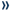 Bachelor of Music (Specialisation) Bachelor of Theatre (Specialisation) Request your audition here:Our seminar will be held by Samantha and Nisali, two of our UCAT Mentors who are both studying Medicine at UNSW and scored above 95 percentile in the exam. We will be covering the following topics:General information about the UCATWhat are the different sections of the UCAT?What are the different subtypes of questions that can come up?What to do after the UCAT score comes out?How can EMA help your child get the UCAT score that allows them to study the course of their dreams?https://www.eventbrite.com.au/e/ucat-seminar-your-journey-into-medicine-tickets-77259620605?aff=ebdssbdestsearchTAFETrending Now:#Creativity2020+ at Newcastle TAFE 
13 November. 9.30am- 4.30pm
266 Maitland Road, Tighes Hill
All Day event focusing on creativity and its relationship to employment. Students will have an opportunity to attend workshops, enjoy live music, network with industry professionals and receive course information. 
WPC Group Apprentices  Apprenticeships/ traineeships are a fantastic way to kick start your career in an industry you are passionate about.  Earn while you learn: a hands-on opportunity to gain experience & work towards a nationally-recognised qualification while getting paid!  Call us: 1300436257https://wpc.jobreadygateway.com.au/vacanciesDiscover a world of opportunity through an apprenticeship or traineeship Training Services NSW has published their latest guide, Create your future now – apprenticeships and traineeships in NSW, to help young people to make informed career decisions. For further information on apprenticeships and traineeships and other VET options, contact your local regional office by calling 13 28 11. Please visit: https://www.training.nsw.gov.au/apprenticeships_traineeships1300apprenticeSee current opportunities here.An apprenticeship program is generally completed over 4 years. Within the first 3 years, you will complete structured training by a Registered Training Organisation (RTO) such as TAFE. Competency-Based Completion can be attained through discussion with your host employer, RTO and your Field Officer.Find out how 1300apprentice can help.https://www.1300apprentice.com.au/jobs?type=apprenticeshipDiscover the courses designed to get you started in game development, 3D animation and visual effects at the AIE Open Day on Sat 18th May, 2019. Sydney, Melbourne Canberra and Adelaide campuses will be opening their doors to visitors eager to find out about upcoming full-time and part-time courses.
The day will include presentations on different areas of industry to get into as well as information about AIE full-time and part-time courses and entry requirements. Student work will be on display and our teachers will be available to speak with you one on one about our courses and how AIE can get you into a creative career.
https://aie.edu.au/aie_event/open-day/GENERALOver 800 Apprenticeships Nowhttps://au.indeed.com/jobs?q=apprentice&l=2000&radius=100Over 800 Trainee Positions NowOver 1,700 Junior Positions Nowhttps://au.indeed.com/jobs?q=junior&l=2000&radius=100Over 4,900 Casual Positions Nowhttps://au.indeed.com/jobs?q=casual&l=2000&radius=100Key Tips to Land Your First and Future Jobshttps://www.jobjump.com.au/lessons/Job_Readiness_-_key_tips_to_land_your_first_and_future_jobs.pdfWhat to say, what to write, build my resume, get ready for an interview and find the job vacancieshttps://www.jobjump.com.au/jobsWant to See What a Surgeon Does?Surgeons perform surgery to correct deformities, repair injuries, prevent and treat diseases, and improve human functioning and appearance. Medical Registrars training as Surgeons are included in this unit group. Most occupations in this field typically require a bachelor degree or higher qualification, two years hospital-based training, and at least five years specialist study and training.https://studentedge.org/career-life/find-a-career/surgeonsWhy it’s okay to change your career path.As the closing date for university applications draws closer, many students start to panic about choosing their preferences — but it’s not a once-and-for-all decision. It’s not unusual to have a change of heart, even as you move into the workforce. After all, it’s hard to know where your specific interests and strengths lie until you get started.https://www.gooduniversitiesguide.com.au/education-blogs/student-life/why-it-s-okay-to-change-your-study-path Five questions to expect in your next job interviewJob interviews are one of the more nerve-wracking experiences going around, particularly for university graduates. Polishing your resume, drafting cover letters and building a portfolio can be taxing, and that’s before you even get to the interview stage.https://australiancareersservice.com.au/2017/09/05/five-questions-expect-next-job-interview/HSC Study Sessions at CUC Clarence Valley28 October and more dates available146 Pound Street, GraftonHigh school students in Year 12 preparing to sit the HSC are invited to use Country Universities Centre Clarence Valley for study and practice exam conditions in the lead-up and during the exam period. Students have access to dedicated study spaces to assist in preparation and revision. Students will also have an opportunity to speak with staff about tertiary courses, university pathways, and career options.https://www.eventbrite.com.au/e/hsc-study-sessions-at-cuc-clarence-valley-tickets-72355899443?aff=ebdssbdestsearchMyRoad: Free Online Mentoring Program for Year 10-12 Women MyRoad is a free online mentoring program for years 10-12 girls offered through The Beacon Foundation. MyRoad connects young women across the country to skilled industry volunteers via Zoom Call to offer advice regarding transferable skills such as resilience, teamwork and collaboration. Contact on myroad@beaconfoundation.net and more info at: https://ebeacon.net.au/myroad_register/

ATARs for 9 Health Professions in Australia It's that time of year when My Health Career has published ATAR information for a range of health professions for every course in Australia. Go to the site below to find ATARs for dentistry, dietetics, exercise physiology, exercise science, medicine, midwifery, nursing, optometry and occupational therapy. Students can also subscribe for free for the latest updates. https://www.myhealthcareer.com.au/?s=atar+2019
The Women's College Now Accepts Students From All Universities The Womens College now accepts students from all universities. Applications are open for 2020 affiliate (day students) and residential students who wish to expand their academic, leadership and social opportunities. Programs include Academic Assistance, Resident Assistance, Mentoring, Professional Development and Internships. www.thewomenscollege.com.au or registrar@thewomenscollege.com.auMake Your Move - International Freight & Logistics Career Opportunities The international freight and logistics industry in Australia is seeking interest from students leaving in Yr 10-12, who may be interested in the global freight and logistics industry. There are 2 year traineeships available through the RTO called My Freight Career, who is aligned with the industry association. More information for students, parents and career advisers is available at: https://www.mymv.org/Training at My Freight Career:https://myfreightcareer.com.au/traineeship/
Free ACE the HSC Seminars for Year 11 & 12 Students and Parents 10 November.– UTS17 November – Macquarie UniDesigned for both students and parents, our FREE ACE the HSC sessions prepare you for success at the start of your HSC (or preliminary) year.Held at UTS in these sessions you can hear from our experts on effective study strategies, assessment technique, stress management & more to help you excel over the next twelve months.In the free ACE the HSC session, hear advice from senior teachers, HSC exam markers, state-ranked students and a qualified student counsellor. Across the day, you will learn about:  Improving MemoryHSC English & MathematicsMaximising Exam MarksOvercoming Stresshttps://inspired.edu.au/ace-the-hsc/#216811861dab9aa54c7de3fd6f59d449c0866391This newsletter is an edited version of the Job Jump newsletter. RGHS subscribes to this service. Parents and students of RGHS are welcome to use the Job Jump website free of charge.To use the website you will need to register Go to www.jobjump.com.authen click 'I'm New'To begin, type the first couple of letters of your school's nameRiverside Girls Highin to the first white box and when the full name of your school appears in blue on the screen, simply click on it and it will enter into the first box. Then enter in the next box your School's Password exactly as you see it here with no spaces and lower case letters:riversideWhen you click continue you will be asked a few questions. Please enter an email address (preferably home email address for students, as often their school email is lost at the end of Year 12) and set a Personal Password of at least 6 characters.There are then a couple of brief questions to register.Once you are in the site, you will see a small black torso in the top right hand side and you can go ahead to use all of the menu items.   JobJump Pty Ltd takes no responsibility for the completeness and accuracy of this information. The user shall verify the accuracy and completeness of the information, in addition to the suitability of any particular product or services for the user's needs and the needs of your students/clients. JobJump Pty Ltd does not recommend or endorse any particular product, service, course or provider. Please note that information contained in this newsletter is provided by third parties and is not verified by JobJump Pty Ltd and may be used by the user at their own discretion.